Návrh VZN vyvesený na úradnej tabuli a zverejnený na webovej stránke obce: 	dňa     16.11.2017Koniec lehoty na pripomienkovanie:                                                                   	dňa     26.11.2017Dňom vyvesenia návrhu nariadenia začína plynúť desaťdňová lehota, počas ktorej môžu fyzické osoby aprávnické osoby uplatniť pripomienku k návrhu nariadenia v písomnej forme, elektronicky na adresuouzvoncin@tonline.sk, alebo ústne do zápisnice na obecnom úrade.Pripomienkou možno v určenej lehote navrhnúť nový text alebo odporučiť úpravu textu, a to doplnenie, zmenu,vypustenie alebo spresnenie pôvodného textu. Z pripomienky musí byť zrejmé, kto ju predkladá. Na ostatnépodnety nemusí spracovateľ nariadenia prihliadať, a to najmä vtedy, ak nie sú zdôvodnené. Na pripomienky uplatnené po desaťdňovej lehote sa nemusí prihliadať.VZN vyvesené na úradnej tabuli a zverejnené na webovej stránke obce:		dňa 06.12.2017 VZN nadobúda účinnosť:							dňa 01.01.2018Obec Zvončín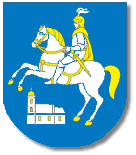 Všeobecne záväzného nariadeniaObce Zvončínč. 2/2017 o podmienkach poskytovania dotácií z rozpočtu Obce ZvončínObecné zastupiteľstvo vo Zvončíne  na základe ustanovenia § 6 zákona SNR č. 369/1990 Zb. o obecnom zriadení v znení neskorších predpisov a § 7 ods. 4 zákona č. 583/2004 Z. z. o rozpočtovýchpravidlách územnej samosprávy a o zmene a doplnení niektorých zákonov v platnom znení vydáva toto Všeobecne záväzné nariadenie o poskytovaní dotácií z rozpočtu Obce Zvončín.§ 1Účel a predmetTýmto všeobecne záväzným nariadením (ďalej „VZN“) sa ustanovuje postup a podmienky poskytovania dotácií z rozpočtu Obce Zvončín (ďalej „Obec“) v súlade s ustanovením § 7 ods. 4 zákona č. 583/2004 Z. z. o rozpočtových pravidlách územnej samosprávy a o zmene a doplnení niektorých zákonov v platnom znení (ďalej „zákon o rozpočtových pravidlách“).§ 2PôsobnosťToto VZN upravuje poskytovanie dotácií pre právnické osoby, ktorých zakladateľom nie je Obec a    fyzické osoby - podnikatelia, ktorí majú sídlo alebo trvalý pobyt na území obce, alebo ktoré pôsobia, vykonávajú činnosť na území obce alebo poskytujú služby obyvateľom Obce len na podporu všeobecne prospešných služieb, všeobecne prospešných alebo verejnoprospešných účelov, na podporu podnikania a zamestnanosti.Ustanovenia tohto VZN sa nevzťahujú na dotácie poskytnuté právnickým osobám, ktorých zakladateľom je Obec, iným obciam alebo VÚC v zmysle § 7 ods. 2 zákona o rozpočtových pravidlách.§ 3Spôsob tvorby finančných prostriedkov určených na poskytovanie dotáciíZa dotáciu sa považuje nenávratný finančný príspevok poskytnutý z vlastných príjmov Obce v rámci rozpočtu Obce.Výšku dotácií pre príslušný kalendárny rok schvaľuje Obecné zastupiteľstvo. Poskytnutie dotácie nesmie zvyšovať dlh Obce.§ 4Vymedzenie oblastí poskytnutia dotáciíMedzi oblasti podporované dotáciami patria najmä:a) vzdelávanie, výchova a rozvoj telesnej kultúryb) ochrana a podpora zdravia obyvateľstva, poskytovanie zdravotnej starostlivosti, c) humanitárna, sociálna a charitatívna činnosť,d) tvorba, rozvoj, ochrana, obnova a prezentácia duchovných a kultúrnych hodnôt,e) ekológia a životné prostredie,f) cestovný ruch, regionálny rozvoj a medzinárodné vzťahy,g) výskum, vývoj, vedecko-technické a informačné služby,h) služby na podporu regionálneho rozvoja a zamestnanostii) ochrana ľudských práv a základných slobôd§ 5Všeobecné podmienky poskytovania dotáciíDotáciu je možné poskytnúť na základe písomnej žiadosti predloženej Obci žiadateľom.Dotácia sa môže požadovať iba vo vymedzených oblastiach v zmysle § 4 tohto VZN. Dotáciu je možné poskytnúť v jednom kalendárnom roku na ten istý účel iba raz a musí sa vyčerpať v tom istom kalendárnom roku, na ktorý bola poskytnutá. Dotáciu možno poskytnúť len vtedy, ak právnická osoba a fyzická osoba – podnikateľ nemá právoplatne uložený trest zákazu prijímať dotácie alebo subvencie alebo trest zákazu prijímať pomoc a podporu poskytovanú z fondov Európskej únie. Túto skutočnosť žiadateľ o dotáciu do výšky 6 000,00 € preukáže čestným vyhlásením, ktoré je súčasťou žiadosti o dotáciu. Pri dotácii nad 6 000,00 € je potrebné túto skutočnosť preukázať Výpisom z registra trestov.Dotácie sa neposkytujú politickým stranám, politickým hnutiam a ich koalíciám.Pri rozhodovaní o výške dotácie sa prihliada na význam realizovaných činností daným žiadateľom pre obec, k finančnej náročnosti realizovaných činností a k účelnosti finančnej dotácie.Dotácie nie je možné poskytnúť na:a)   nákup alkoholických a tabakových výrobkov,b)   refundáciu výdavkov uhradených v uplynulých rokoch,c)   splácanie úverov a úrokov z poskytnutých úverov,d)   výšku DPH z tovarov a služieb v prípade, že žiadateľ je platiteľom DPH podľa príslušných právnych predpisov,e)   obstaranie resp. technické zhodnotenie dlhodobého hmotného a nehmotného investičného majetkug)   honoráre, mzdy, odmeny a odvody organizátorov podujatí.Dotácia nemôže byť poskytnutá žiadateľovi, ktorý:v kalendárnom roku, ktorý predchádza roku podania žiadosti, použil dotáciu na iný účel,ako bola určená,v kalendárnom roku, ktorý predchádza roku podania žiadosti, nepredložil zúčtovanie poskytnutej dotácie v stanovenom termíne, uviedol nepravdivé údaje, alebo nedodržal podmienky ustanovené v tomto VZN resp. v zmluve o poskytnutí dotácienemá ku dňu podania žiadosti vysporiadané všetky záväzky po lehote splatnosti voči Obci, ako aj organizáciám v zriaďovateľskej a zakladateľskej pôsobnosti, je voči nemu vedené konkurzné, reštrukturalizačné, trestnoprávne konanie a je v likvidácii. Túto skutočnosť je žiadateľ povinný preukázať vyhlásením, ktoré je súčasťou predkladanej žiadosti o dotáciu (príloha č. 1 tohto VZN).Dotácie podliehajú ročnému zúčtovaniu s rozpočtom Obce. Na poskytnutie dotácie nemá žiadateľ právny nárok.Pridelenú dotáciu možno čerpať najneskôr do 30. decembra príslušného roka. Prijímateľ je povinný vytvoriť podmienky pre kontrolu čerpania dotácie poskytnutej z rozpočtu Obce do 1.decembra príslušného roku, ak nie je v zmluve stanovené inak.§ 7Žiadosť o dotáciuŽiadosť sa podáva cez podateľňu OcÚ Zvončín, alebo poštou na adresu: Obec Zvončín, 919 01  Zvončín 82, na tlačive, ktoré tvorí prílohu č. 1 tohto VZN.Žiadateľ predloží žiadosť o poskytnutie dotácie do 31.októbra predchádzajúceho roka. Žiadosti podľa bodu 2 predložené po uvedenom termíne, nebudú zaradené do procesu posudzovania.Súčasťou žiadosti s prílohami sú kópie nasledovných dokumentov:a)   doklad preukazujúci oprávnené osoby konať za žiadateľa (menovací dekrét, osvedčenie   a pod.   	b)    kópia zmluvy o bankovom účtu prijímateľa   	c)    právnická osoba – kópia výpisu z obchodného registra,   	d)    fyzická osoba – podnikateľ: kópia živnostenského listu,   	e)    iná právna forma - registrácia, založenia, stanovy, zápisnica.V prípade zmeny identifikačných údajov uvedených v bode 4 tohto článku, alebo zmeny termínu realizácie projektu, je žiadateľ povinný bezodkladne oznámiť túto zmenu písomne alebo elektronicky spracovateľovi žiadosti.§ 8Zmluva o poskytnutí dotáciePo rozhodnutí obecného zastupiteľstva o pridelení dotácie spracovateľ žiadosti vypracuje zmluvu o poskytnutí dotácie.Zmluva musí mať písomnú formu a obsahuje najmä:a)   označenie zmluvných strán - obchodné meno, sídlo, štatutárny zástupca, IČO, DIČ,         bankové spojenie,b)   výšku dotácie, účelové vymedzenie použitia dotácie,c)   účel použitia dotácie,d)   dobu čerpania dotácie,e)   termín a spôsob zúčtovania dotácie,f)   záväzok prijímateľa vrátiť dotáciu poskytovateľovi v prípade, že dotácia bude použitá na iný účel, aký je uvedený v zmluve,g)  záväzok prijímateľa zabezpečiť vhodnú propagáciu Obce ako poskytovateľa dotácie úradným označením: „Realizované s finančnou podporou Obce Zvončín“ napr. na plagátoch, pozvánkach, dielach, obrazovom alebo zvukovom zázname a pod.h)   záväzok prijímateľa vrátiť nevyčerpanú časť dotácie,i)  ustanovenie práva kontroly využitia poskytnutých prostriedkov, sankcie za porušenie finančnej disciplíny.Zmluvu podpisuje starosta obce a následne prijímateľ dotácie v lehote do jedného mesiaca od podpisu starostu. Po tejto lehote prijímateľ stráca nárok na dotáciu. Spracovateľ žiadosti, po podpísaní zmluvy oboma zmluvnými stranami, zodpovedá za jej zverejnenie, plnenie, a vyhodnotenie zmluvných dojednaní až do ukončenia zmluvného vzťahu.Na základe zmluvy obec vykoná prevod stanovenej finančnej čiastky na účet žiadateľa, prípadne preplatí predložené účtovné doklady do schválenej výšky dotácie.§ 9Vyúčtovanie poskytnutých dotáciíDotácie podliehajú ročnému zúčtovaniu s rozpočtom Obce.Vyúčtovanie dotácie prijímateľ predloží príslušnému spracovateľovi žiadosti, ktorý je gestorom zmluvy o poskytnutí dotácie do 30 dní po ukončení realizácie projektu, najneskôr však do 1. decembra príslušného roka, ak nie je v zmluve stanovené inak.Vyúčtovanie sa podáva prostredníctvom podateľne OcÚ, alebo poštou na adresu: Obec Zvončín, 919 01  Zvončín 82.Vyúčtovanie musí obsahovať fotokópie účtovných dokladov a dokladov o úhrade v zmysle zákona č. 431/2002 Z.z. o účtovníctve v z.n.p., preukazujúcich použitie dotácie na schválený účel (napr. objednávky, faktúry, bankové výpisy, pokladničné doklady, zmluvy a pod.) . Vzor vyúčtovania je uvedený v prílohe č. 2 tohto VZN .Spracovateľ žiadosti pri posudzovaní správnosti a úplnosti zúčtovania postupuje v zmysle zákona o finančnej kontrole v platnom znení a vnútorného predpisu o vykonávaní predbežnej finančnej kontroly.Prijímateľ je povinný vrátiť poskytnutú dotáciu alebo jej časť bezodkladne, resp. v termíne určenom v zmluve:a)   v prípade nepredloženia zúčtovania dotácie,b)   v prípade použitia dotácie alebo jej časti na iný účel,c)   v prípade nevyčerpania časti finančných prostriedkov z poskytnutej dotácie.Avízo o vrátení prostriedkov prijímateľ písomne resp. elektronickou poštou zašle spracovateľovi žiadosti, ktorému zasielal vyúčtovanie o dotácii.Prijímateľ dotácie je povinný, nakoľko sa jedná o verejné prostriedky, postupovať v zmysle zákona č. 343/2015 Z.z. o verejnom obstarávaní a o zmene a doplnení niektorých zákonov v platnom znení, ak výška poskytnutej dotácie je rovná alebo vyššia ako 50% z celkových finančných prostriedkov týkajúcich sa dodania tovaru, uskutočnenia stavebných prác a poskytnutia služieb.Finančné prostriedky poskytnuté formou dotácie prijímateľovi z rozpočtu Obce Zvončín sú verejnými prostriedkami podľa ustanovení zákona č. 523/2004 Z. z. o rozpočtových pravidlách verejnej správy a o zmene a doplnení niektorých zákonov v platnom znení a zákona č. 583/2004 Z. z. o rozpočtových pravidlách územnej samosprávy a o zmene a doplnení niektorých zákonov v platnom znení. Na porušenie finančnej disciplíny vrátane sankcií sa vzťahujú ustanovenia § 31 zákona č. 523/2004 Z. z. o rozpočtových pravidlách verejnej správy a o zmene a doplnení niektorých zákonov v platnom znení. § 10KontrolaKontrolu nad dodržiavaním tohto VZN vykonáva Hlavný kontrolór Obce.§ 11Prechodné ustanoveniaŽiadosti doručené do dňa nadobudnutia účinnosti tohto VZN sa posudzujú podľa dovtedy platného VZN č. 1/2011 o poskytovaní dotácii z rozpočtu obce v platnom znení.§ 12Spoločné a záverečné ustanoveniaPokiaľ v tomto VZN nie sú upravené právne vzťahy, tieto sa riadia v zmysle príslušných  ustanovení zákona č. 583/2004 Z.z. o rozpočtových pravidlách územnej samosprávy v z.n.p.Toto všeobecne záväzné nariadenie Obce Zvončín č. 2/2017  nadobúda účinnosť dňom  1. januára 2018.Dňom účinnosti tohto VZN sa zrušuje v plnom rozsahu Všeobecne záväzné nariadenie Obce Zvončín č. 1/2011 o poskytovaní dotácií.                  Mgr. Michaela Strakošová						    		              starostka obcePríloha č. 1Žiadosť o poskytnutie dotácie z rozpočtu Obce ZvončínOblasť, na ktorú má byť dotácia využitá (zakrúžkujte číslovanie):          Všeobecne prospešné služby:           Poskytovanie zdravotnej starostlivosti,Poskytovanie sociálnej pomoci a humanitárna starostlivosť,Tvorba, rozvoj, ochrana, obnova a prezentácia duchovných a kultúrnych hodnôt,Vzdelávanie, výchova a rozvoj telesnej kultúry,Tvorba a ochrana životného prostredia a ochrana zdravia obyvateľstva,Služby na podporu regionálneho rozvoja a zamestnanosti,Výskum, vývoj, vedecko-technické služby a informačné služby,Ochrana ľudských práv a základných slobôdVerejnoprospešný účel:Rozvoj a ochrana duchovných a kultúrnych hodnôt,Ochrana a tvorba životného prostredia,Zachovanie prírodných hodnôt,Ochrana zdravia,Ochrana práv detí a mládeže,Rozvoj vedy, vzdelania, telovýchovy, Realizácia a ochrana ľudských práv alebo iných humanitných cieľovPlnenie individuálnej humanitnej pomoci určenej pre jednotlivca alebo skupinu osôb, ktoré sa ocitli v ohrození života alebo potrebujú naliehavú pomoc pri postihnutí živelnou pohromou. * (napr. spoluorganizátor, záštita, čestný hosť a pod.)Poskytnutá dotácia od obce  v predchádzajúcich 3 rokoch:1) Čestne vyhlasujem, že máme vysporiadané všetky záväzky voči Obci Zvončín, ako aj organizáciám v jej zriaďovateľskej a zakladateľskej pôsobnosti, nie je v likvidácii a nie je voči nemu vedené konkurzné, reštrukturalizačné, trestnoprávne konanie. *2) Čestne vyhlasujem, že nám nebol právoplatne uložený trest zákazu prijímať dotácie alebo subvencie alebo trest zákazu prijímať pomoc a podporu poskytovanú z fondov Európskej únie. Miesto a dátum:                                                                                      					            	..............................................................                                                                          podpis štatutárneho zástupcu  a pečiatka organizácie* Platí pre žiadateľa o dotáciu do výšky 6 000,00 €;- ostatní k žiadosti doložia Výpis z registra trestov.Prílohy k žiadosti: 1.	Doklad o právnej subjektivite žiadateľa / napr. kópia výpisu z príslušného registra, kópia               živnostenského alebo iného oprávnenia na podnikanie, doklad o pridelení IČO/2.	Stanovy, resp. štatút žiadateľa, ak ide o právnickú osobu nepodnikateľaPríloha č. 2Správa o zúčtovaní poskytnutej dotácieFinančné vyhodnotenie projektu:V................................... dátum: ..........................                                                                                 		 ..............................................................                                                                                                       podpis štatutárneho zástupcu a pečiatka Prílohy k správe:Prehľad dokladov predložených k vyúčtovaniu dotácie podľa vzoru nižšie.Fotokópie účtovných dokladov uvedených v prehľade.Dokumentácia o realizácii predmetu dotácie (fotografie, propagačné materiály –programy, pozvánky, výstrižky z tlače a pod. Prehľad dokladov:Spôsob naloženia s rozdielom pri nedočerpaní zdrojov:......................................................................................................................................................................Vypracoval: .........................................................V................................... dátum: ..........................                                                                                 		 ..............................................................                                                                                                       podpis štatutárneho zástupcu a pečiatka Fotokópie dokladov predložené dňa: ............................................Overenie zúčtovania za obec Zvončín vykonal:Meno a priezvisko:	.....................................................Podpis:			.....................................................	Vo Zvončíne,  dňa  	.....................................................Príloha č. 3Zmluva o poskytnutí finančnej dotácie z rozpočtu Obce Zvončín v zmysle VZN č. 1/2017 o podmienkach poskytovania dotácií z rozpočtu Obce ZvončínČíslo zmluvy: .............................Poskytovateľ:		Obec Zvončín			919 01 Zvončín 82			zastúpená starostom obce: ..........................................			bankové spojenie: VÚB a.s. Trnava			č. účtu v tvare IBAN: SK47 0200 0000 0000 3172 4212			IČO: 34075836			DIČ: 2021150263			/ďalej iba „obec“/aPríjemca:		Názov: 			právna forma:			adresa sídla:			zastúpená:			bankové spojenie: 			č. účtu v tvare IBAN: 			IČO:			DIČ:			/ďalej ako „príjemca“/uzavreli v zmysle §51 zákona č. 40/1964 Zb. Občianskeho zákonníka v znení neskorších predpisov v nadväznosti na ustanovenia § 7 zákona č. 583/2004 Z. z. o rozpočtových pravidlách územnej samosprávy a o zmene a doplnení niektorých zákonov v znení neskorších predpisov a Všeobecne záväzného nariadenia č. 1/2017, ktorým sa určuje metodika poskytovania dotácií z rozpočtu obce tútoZmluvu o poskytnutí finančnej dotácie z rozpočtu Obce Zvončín v roku ................I. Predmet zmluvy1. Obec v zmysle Uznesenia OZ č. ............ zo dňa ............. poskytuje príjemcovi finančnú dotáciu vo výške ................. eur, slovom ........................ EUR.2. Dotácia bude použitá na:...................................................................................................................................................................3. Príjemca vyhlasuje, že finančnú dotáciu uvedenú v ods. 1 tohto článku prijíma.II. Účel a lehota použitia dotácie1. Príjemca sa zaväzuje poskytnutú finančnú dotáciu použiť na tento účel: ....................................................................................................................................................................2. Dotáciu možno použiť v lehote do 30. decembra príslušného kalendárneho roka.III. Spôsob platbyFinančná dotácia bude poskytnutá bezhotovostným prevodom z účtu obce na účet príjemcu uvedeného v tejto zmluve jednorázovo (alebo v splátkach).IV. Osobitné ustanovenia1. Príjemca sa zaväzuje po zrealizovaní aktivít, na ktoré bola dotácia poskytnutá, bezodkladne,  najneskôr však do 1.12. príslušného kalendárneho roka predložiť na obecný úrad písomnú správu o zúčtovaní dotácie. Zároveň použitie dotácie vydokladuje kópiami faktúr, účtovných dokladov, dokladov o úhrade, a pod.2. V prípade nedodržania účelu poskytnutej dotácie, nedodržania lehoty na vyúčtovanie poskytnutej dotácie, alebo nezrealizovaní činností/aktivít, na ktoré bola dotácia poskytnutá, je príjemca povinný v termíne do 15.12. príslušného kalendárneho roka vrátiť poskytnutú dotáciu v plnej výške na účet poskytovateľa č.: IBAN: SK47 0200 0000 0000 3172 4212, vedeného vo VUB a.s. Trnava.3. V prípade nevyčerpania poskytnutej dotácie je príjemca povinný v termíne najneskôr do 15.12. príslušného kalendárneho roka vrátiť nevyčerpanú dotáciu na účet poskytovateľa č.: IBAN: SK47 0200 0000 0000 3172 4212, vedeného vo VUB a.s. Trnava.4. Príjemca sa zaväzuje, že na všetkých propagačných materiáloch a pri propagácii aktivít súvisiacich s realizáciou projektu, na ktorý bola dotácia poskytnutá, uvedie, že „Projekt bol realizovaný s finančným príspevkom Obce Zvončín.“5. Obec si vyhradzuje právo kontroly použitia pridelených finančných prostriedkov.V. Záverečné ustanovenia1. Príjemca je povinný pri obstarávaní tovarov, služieb a verejných prác postupovať podľa platného zákona o verejnom obstarávaní, ak mu takúto povinnosť zákon ukladá.2. Táto zmluva nadobúda platnosť dňom podpísania zmluvných strán a účinnosť dňom nasledujúcim po jej zverejnení poskytovateľom podľa § 5a) zákona NR SR č.211/2000 Z. z. o slobodnom prístupe k informáciám a o zmene a doplnení niektorých zákonov (zákon o slobode informácií) a § 47a) Občianskeho zákonníka v platnom znení.3. Zmluvné strany sa dohodli, že obsah zmluvy sa môže meniť len na základe jej dodatkov.4. Zmluva sa vyhotovuje v 2-och rovnopisoch, z ktorých má každý hodnotu originálu. Prijímateľ a poskytovateľ obdrží každý po 1 vyhotovení.5. Zmluvné strany prehlasujú, že si zmluvu prečítali, jej obsahu porozumeli, táto nebola uzatvorená v tiesni ani za inak jednostranne nevýhodných podmienok a autentičnosť zmluvy potvrdzujú vlastnoručným podpisom.6. Zmluvné strany súhlasia so spracúvaním osobných údajov uvedených v zmluve Obcou Zvončín za podmienok v zmysle zákona č. 122/2013 Z. z. o ochrane osobných údajov a o zmene a doplnení niektorých zákonov.Vo Zvončíne, dňa .............................za Obec						za Príjemcu...........................................................			...........................................................	Žiadateľ – názov, obchodné meno(v súlade s označením v príslušnom registri):      Právna forma:Štatutárny zástupca organizácie (meno, priezvisko, funkcia):Adresa žiadateľa:Bankové spojenie žiadateľa:              IČO:Tel., fax, e-mail: Webová stránka:     Názov akcie/podujatia: Termín a miesto konania:     Odborný garant za realizáciu akcie/podujatia: Prípadná forma účasti obce: *Spôsob propagácie obce: Požadovaná celková výška dotácie od obce v EUR:Predpokladané celkové náklady na akciu/podujatie EUR:Rok:EURRok:EURRok:EURPríjemca dotácie – obchodné meno, názov, adresaIČOŠtatutárny zástupcaNázov podujatia/akcieVýška poskytnutej dotácie Účel použitia dotácie ( v súlade so zmluvou o poskytnutí dotácie)Stručná informácia o realizácii podujatia/akcie (priložte na samostatnom liste)Skutočné príjmy- z toho:Skutočné výdavky:Vlastné príjmyDotácia od obceSponzorské a inéPRÍJMY SPOLU: VÝDAVKY SPOLU: Dátum poskytnutej/čerpanej dotácieČíslo účtovného dokladuDotácia poskytnutá/ čerpaná naPoskytnutá dotácia v EURČerpaná dotácia v EURRozdiel v EUR